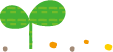 令和２年度　自殺対策研修（J-2）若年層向け電話相談対応研修『自殺に傾いた人への電話相談支援～若者のこころの特徴と対応～』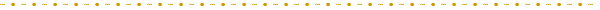 電話相談や相談窓口等で、さまざまな生きづらさを抱え、自殺に傾いた人と出会う機会がありますが、落ち着いて適切な対応をするには、知識や相談スキルを身につける必要があります。本研修の講義では、電話相談と面接相談の違いや、傾聴、リスクアセスメントと対応、若者のこころの特徴について学びます。また、演習やロールプレイ等を通して、共感や危機介入等、効果的な相談スキルを身に付け、日々の相談場面での対応力の向上をめざします。日　時　　令和２年８月７日（金）　午後１時15分から午後５時まで場　所　　大阪赤十字会館　401会議室（大阪市中央区大手前２丁目1-7）　 内　容　　〇講義 　・電話相談と面接相談の違い　　・「聴くこと（傾聴）」とは・援助（共感）的コミュニケーション技術 　・リスクアセスメントと対応　　・若者のこころの特徴について〇演習　 ・反復　　・声のトーン　　・オープンクエスチョン・クローズドクエスチョン　　・反射　　・明確化　　　　　　　　　〇ロ-ルプレイ　・リスクアセスメントの対応事例　　　　　　　　○グループワーク　　講　師　　関西福祉科学大学大学院　社会福祉学研究科　教授　都村 尚子　氏対　象 	　・大阪府内（大阪市・堺市を除く）の保健所・保健センター、市町村の保健・福祉関係部署で、精神保健福祉業務を含む相談支援業務に従事する職員・大阪府内の高等学校（大阪市立・堺市立を除く）、大学、専修・各種専門学校等教育機関の教職員　　　　　　　　　　 　［定員:40名（申込み先着順）］その他   ・会場定員の2分の１以下、十分な換気、間隔を空けた座席配置など三密を避けながら、感染防止対策を講じ実施します。・会場入口に手指消毒剤を設置します。・発熱や呼吸器症状がある場合は、研修参加を御遠慮ください。・受講者は各自マスクを御準備の上、着用をお願いします。【会場へのアクセス】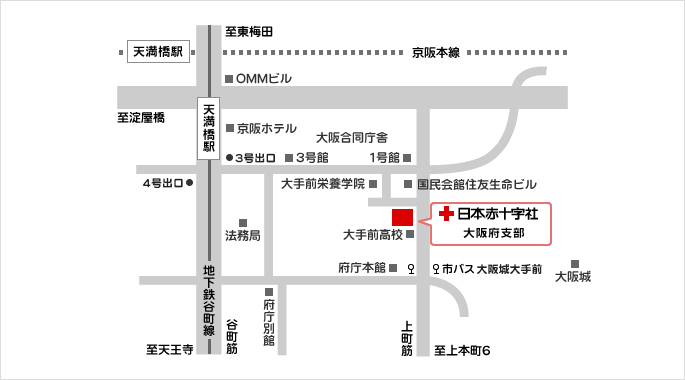 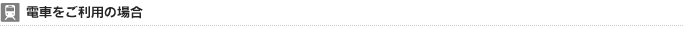 ・大阪メトロ「谷町線」の『天満橋駅』を下車　徒歩5分
・京阪電車『天満橋駅』を下車　徒歩7分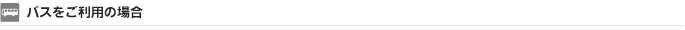 ・大阪シティバス『大阪城大手前』下車すぐ